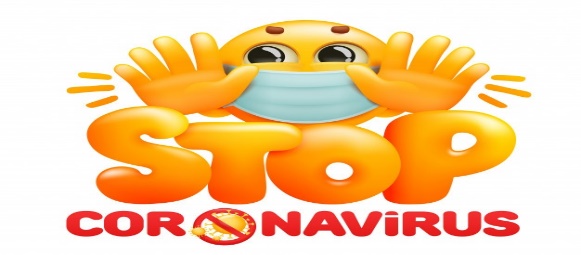                                 Liceo José Victorino Lastarria                                                 Rancagua                           “Formando Técnicos para el mañana”                                   Unidad Técnico-Pedagógica                                    Departamento de InglésClase del 6 al 10 de AbrilOA: 9,10,11,12: Reforzar tiempo pasado simple.OA 13,14,15,16: Escribir una variedad de textos para expresar, describir o narrar, utilizando pasado simple.Instrucciones: Desarrollar cada ejercicio y enviar guía a su correspondiente profesor de asignatura. Profesor Camilo Guarda: camiloguarda1989@gmail.comProfesor Raúl López: lpez.raul@gmail.com Read the text about Anna’s Holiday. Then, write the correct form of the verb in Past. (Lee el texto sobre las vacaciones de Anna. Luego, completa con la forma correcta del verbo en Pasado).Anna's holiday ____________ (be) great last summer. She _______________ (stay) in a college in England for two weeks. She ________________ (have) classes in the mornings and in the afternoons she ________________ (do) some sports like swimming or tennis. In the evenings she often __________________ (go) dancing or ________________ (watch) films with her new friends. At weekends they __________________ (drive) to some interesting places. Once they __________________ (visit) Marwell Zoo where they _______________ (see) some beautiful animals. Anna ____________________ (not like) the food at the college but that _____________________ (not be) a problem. She ____________________ (meet) a lot of people and ____________________ (learn) some English. All the students in her class ________________ (be) sorry to go home. They all _________________ (promise) to come back next summer.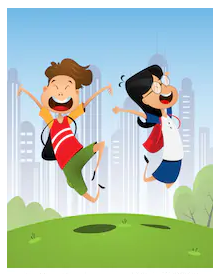 As you can see and remember, a Past Simple Affirmative sentence is formed by the Subject, the Verb in Past (Regular or Irregular) and the complement. On the other hand, a Past Simple Negative Sentence is formed by the Subject, the auxiliary and negation (DID NOT or DIDN’T), the Verb (infinitive, it doesn’t change) and finally the complement. (Como puedes ver y recordar, a una oración Afirmativa en Pasado Simple es formada por el Sujeto, el Verbo en Pasado (Regular o Irregular) y el complemento. Por el otro lado, una oración Negativa en Pasado Simple es formada por el Sujeto, el auxiliar y negación (Did not o Didn’t), el Verbo (Infinitivo, no cambia) y finalmente el complemento).Affirmative sentences: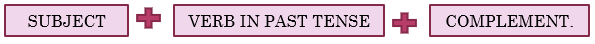 Negative sentences: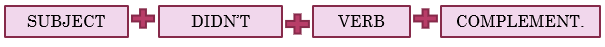 Think about some holidays you had. Complete the following box talking about the thing you did and the things you didn’t do. Use the Structure for your support. (Piensa en algunas vacaciones que tuviste. Completa el siguiente recuadro hablado sobre las cosas que hiciste y las que no hiciste. Usa las estructuras para tu apoyo).THINGS I DID (COSAS QUE HICE)THINGS I DIDN’T DO (COSAS QUE NO HICE)Ex.: I visited _____________ (Yo visité…)Ex.: I did not go to ________ (Yo no fuí a….)1.1.2.2.3.3.4.4.5.5.6.6.7.7.8.8.9.9.10.10.11.11.12.12.13.13.14.14.15.15.